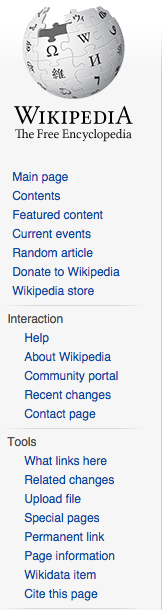 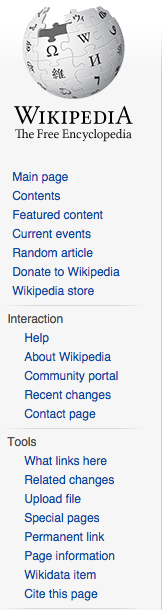 Capital:Official languages:ReligionCurrency